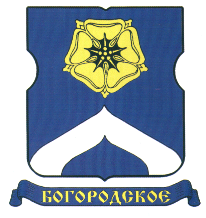 СОВЕТ ДЕПУТАТОВМУНИЦИПАЛЬНОГО ОКРУГА БОГОРОДСКОЕРЕШЕНИЕ09.04.2019  г. № 09/02В соответствии с постановлением Правительства Москвы от 26 декабря 2012 года № 849-ПП «О стимулировании управ районов города Москвы» и обращением управы района Богородское города Москвы от 29.03.2019 года №  БГ-14-297/19,Совет депутатов муниципального округа Богородское решил:1. Внести изменения в решение Совета депутатов муниципального округа Богородское от 13.12.2018 г. № 17/01 «О согласовании направления средств стимулирования управы района Богородское города Москвы на проведение мероприятий по благоустройству территории  района Богородское города Москвы» изложив приложение к решению согласно приложению к настоящему решению.2. Опубликовать настоящее решение в бюллетене «Московский муниципальный вестник» и разместить на официальном сайте муниципального округа Богородское www.bogorodskoe-mo.ru в информационно-телекоммуникационной сети «Интернет».3. Направить настоящее решение в управу района Богородское города Москвы, в префектуру Восточного административного округа города Москвы и Департамент территориальных органов исполнительной власти города Москвы в течение трех дней со дня его принятия.4. Контроль за выполнением настоящего решения возложить на главу муниципального округа Богородское Воловика К.Е.Глава муниципального округа Богородское 			                                  Воловик К.Е.Приложение       к решению Совета депутатов муниципального округа  Богородское                от 09 апреля 2019 г. № 09/02Мероприятияпо благоустройству территории (территорий) района Богородское города МосквыО внесении изменений в решение Совета депутатов муниципального округа Богородское от 13.12.2018 г. № 17/01 «О согласовании направления средств стимулирования управы района Богородское города Москвы на проведение мероприятий по благоустройству территории района Богородское города Москвы» № ппАдрес объектаАдрес объектаКонкретные мероприятияКонкретные мероприятияВиды работОбъемЕд. измерения (шт., кв.м., п.м.)Затраты (руб.)1.      Мероприятия по обустройству, текущему и капитальному ремонту дворовых территорий1.      Мероприятия по обустройству, текущему и капитальному ремонту дворовых территорий1.      Мероприятия по обустройству, текущему и капитальному ремонту дворовых территорий1.      Мероприятия по обустройству, текущему и капитальному ремонту дворовых территорий1.      Мероприятия по обустройству, текущему и капитальному ремонту дворовых территорий1.      Мероприятия по обустройству, текущему и капитальному ремонту дворовых территорий1.      Мероприятия по обустройству, текущему и капитальному ремонту дворовых территорий1.      Мероприятия по обустройству, текущему и капитальному ремонту дворовых территорий1.      Мероприятия по обустройству, текущему и капитальному ремонту дворовых территорий11-я Гражданская ул. 99 к 21-я Гражданская ул. 99 к 2Устройство АБП (подход к школе)Устройство АБП (подход к школе)Ремонт отмостким2160107 471,2311-я Гражданская ул. 99 к 21-я Гражданская ул. 99 к 2Устройство АБП (подход к школе)Устройство АБП (подход к школе)Ремонт АБП м2530392 248,5111-я Гражданская ул. 99 к 21-я Гражданская ул. 99 к 2Устройство АБП (подход к школе)Устройство АБП (подход к школе)Ремонт газонам2780109 173,7911-я Гражданская ул. 99 к 21-я Гражданская ул. 99 к 2Устройство АБП (подход к школе)Устройство АБП (подход к школе)Устройство дорожного бортового камняп.м.3025 085,4211-я Гражданская ул. 99 к 21-я Гражданская ул. 99 к 2Устройство АБП (подход к школе)Устройство АБП (подход к школе)Вывоз мусора, полученного при разборкет.82,871 163,62Итого по 1-я Гражданская ул. 99 к 2Итого по 1-я Гражданская ул. 99 к 2Итого по 1-я Гражданская ул. 99 к 2Итого по 1-я Гражданская ул. 99 к 2Итого по 1-я Гражданская ул. 99 к 2Итого по 1-я Гражданская ул. 99 к 2Итого по 1-я Гражданская ул. 99 к 2Итого по 1-я Гражданская ул. 99 к 2705 142,5724-я Гражданская ул. 37 к 14-я Гражданская ул. 37 к 1Обустройство (ремонт) детских площадокОбустройство (ремонт) детских площадокРемонт отмостким2129102 773,6824-я Гражданская ул. 37 к 14-я Гражданская ул. 37 к 1Обустройство (ремонт) детских площадокОбустройство (ремонт) детских площадокРемонт АБП м2290196 319,5724-я Гражданская ул. 37 к 14-я Гражданская ул. 37 к 1Обустройство (ремонт) детских площадокОбустройство (ремонт) детских площадокРемонт газонам2950193 865,5424-я Гражданская ул. 37 к 14-я Гражданская ул. 37 к 1Обустройство (ремонт) детских площадокОбустройство (ремонт) детских площадокРемонт резинового покрытия на ДПм2440723 439,8124-я Гражданская ул. 37 к 14-я Гражданская ул. 37 к 1Обустройство (ремонт) детских площадокОбустройство (ремонт) детских площадокЗамена бортового камня (садового)п.м.11099 433,5824-я Гражданская ул. 37 к 14-я Гражданская ул. 37 к 1Обустройство (ремонт) детских площадокОбустройство (ремонт) детских площадокУстройство ограждения на детской площадкип.м.150352 738,5624-я Гражданская ул. 37 к 14-я Гражданская ул. 37 к 1Обустройство (ремонт) детских площадокОбустройство (ремонт) детских площадокДетский городокшт.12 379 154,3224-я Гражданская ул. 37 к 14-я Гражданская ул. 37 к 1Обустройство (ремонт) детских площадокОбустройство (ремонт) детских площадокДетский городокшт.12 379 154,3224-я Гражданская ул. 37 к 14-я Гражданская ул. 37 к 1Обустройство (ремонт) детских площадокОбустройство (ремонт) детских площадокПодвес детский на качели (для малышей)шт.12 379 154,3224-я Гражданская ул. 37 к 14-я Гражданская ул. 37 к 1Обустройство (ремонт) детских площадокОбустройство (ремонт) детских площадокКачели 2-х секционныешт.12 379 154,3224-я Гражданская ул. 37 к 14-я Гражданская ул. 37 к 1Обустройство (ремонт) детских площадокОбустройство (ремонт) детских площадокКачели "Гнездо" шт.12 379 154,3224-я Гражданская ул. 37 к 14-я Гражданская ул. 37 к 1Обустройство (ремонт) детских площадокОбустройство (ремонт) детских площадокКачели - балансиршт.12 379 154,3224-я Гражданская ул. 37 к 14-я Гражданская ул. 37 к 1Обустройство (ремонт) детских площадокОбустройство (ремонт) детских площадокКарета на пружинах (детский игровой модуль)шт.12 379 154,3224-я Гражданская ул. 37 к 14-я Гражданская ул. 37 к 1Обустройство (ремонт) детских площадокОбустройство (ремонт) детских площадокКачели  на пружинешт.12 379 154,3224-я Гражданская ул. 37 к 14-я Гражданская ул. 37 к 1Обустройство (ремонт) детских площадокОбустройство (ремонт) детских площадокКачели  на пружинешт.12 379 154,3224-я Гражданская ул. 37 к 14-я Гражданская ул. 37 к 1Обустройство (ремонт) детских площадокОбустройство (ремонт) детских площадокПесочница с крышкойшт.12 379 154,3224-я Гражданская ул. 37 к 14-я Гражданская ул. 37 к 1Обустройство (ремонт) детских площадокОбустройство (ремонт) детских площадокКарусель шестиместная усиленнаяшт.12 379 154,3224-я Гражданская ул. 37 к 14-я Гражданская ул. 37 к 1Обустройство (ремонт) детских площадокОбустройство (ремонт) детских площадокДиван парковыйшт.82 379 154,3224-я Гражданская ул. 37 к 14-я Гражданская ул. 37 к 1Обустройство (ремонт) детских площадокОбустройство (ремонт) детских площадокУрнашт.82 379 154,3224-я Гражданская ул. 37 к 14-я Гражданская ул. 37 к 1Обустройство (ремонт) детских площадокОбустройство (ремонт) детских площадокВывоз мусора, полученного при разборкет.95,3498 286,53Итого по 4-я Гражданская ул. 37 к 1Итого по 4-я Гражданская ул. 37 к 1Итого по 4-я Гражданская ул. 37 к 1Итого по 4-я Гражданская ул. 37 к 1Итого по 4-я Гражданская ул. 37 к 1Итого по 4-я Гражданская ул. 37 к 1Итого по 4-я Гражданская ул. 37 к 1Итого по 4-я Гражданская ул. 37 к 14 146 011,5935-й Проезд Подбельского 4А к 35-й Проезд Подбельского 4А к 3Устройство АБП (Пожарный проезд)Устройство АБП (Пожарный проезд)Ремонт отмостким2160107 471,2335-й Проезд Подбельского 4А к 35-й Проезд Подбельского 4А к 3Устройство АБП (Пожарный проезд)Устройство АБП (Пожарный проезд)Ремонт АБП м2560415 954,8635-й Проезд Подбельского 4А к 35-й Проезд Подбельского 4А к 3Устройство АБП (Пожарный проезд)Устройство АБП (Пожарный проезд)Ремонт газонам2650132644,8435-й Проезд Подбельского 4А к 35-й Проезд Подбельского 4А к 3Устройство АБП (Пожарный проезд)Устройство АБП (Пожарный проезд)Устройство дорожного бортового камняп.м.152127099,5135-й Проезд Подбельского 4А к 35-й Проезд Подбельского 4А к 3Устройство АБП (Пожарный проезд)Устройство АБП (Пожарный проезд)Вывоз мусора, полученного при разборкет.86,489070,23Итого по 5-й Проезд Подбельского 4А к 3Итого по 5-й Проезд Подбельского 4А к 3Итого по 5-й Проезд Подбельского 4А к 3Итого по 5-й Проезд Подбельского 4А к 3Итого по 5-й Проезд Подбельского 4А к 3Итого по 5-й Проезд Подбельского 4А к 3Итого по 5-й Проезд Подбельского 4А к 3Итого по 5-й Проезд Подбельского 4А к 3872 240,674Бойцовая ул. 22 к 5Бойцовая ул. 22 к 5Обустройство (ремонт) детских площадокОбустройство (ремонт) детских площадокРемонт отмосткиМ210079 669,554Бойцовая ул. 22 к 5Бойцовая ул. 22 к 5Обустройство (ремонт) детских площадокОбустройство (ремонт) детских площадокРемонт АБП м2758513 138,754Бойцовая ул. 22 к 5Бойцовая ул. 22 к 5Обустройство (ремонт) детских площадокОбустройство (ремонт) детских площадокРемонт газонам21485303 042,454Бойцовая ул. 22 к 5Бойцовая ул. 22 к 5Обустройство (ремонт) детских площадокОбустройство (ремонт) детских площадокРемонт резинового покрытия на хоккейной площадке и детской площадкем210651 751 053,074Бойцовая ул. 22 к 5Бойцовая ул. 22 к 5Обустройство (ремонт) детских площадокОбустройство (ремонт) детских площадокУстройство резинового покрытия площадки для тренажеровм24294 260,284Бойцовая ул. 22 к 5Бойцовая ул. 22 к 5Обустройство (ремонт) детских площадокОбустройство (ремонт) детских площадокЗамена дорожного бортового камняп.м.150158 583,694Бойцовая ул. 22 к 5Бойцовая ул. 22 к 5Обустройство (ремонт) детских площадокОбустройство (ремонт) детских площадокУстройство садового бортового камняп.м.15095 947,874Бойцовая ул. 22 к 5Бойцовая ул. 22 к 5Обустройство (ремонт) детских площадокОбустройство (ремонт) детских площадок Замена садового бортового камня п.м.7567 795,624Бойцовая ул. 22 к 5Бойцовая ул. 22 к 5Обустройство (ремонт) детских площадокОбустройство (ремонт) детских площадок Замена спортивного ограждения хоккейной  площадки (20*32) м.20*321 276 567,764Бойцовая ул. 22 к 5Бойцовая ул. 22 к 5Обустройство (ремонт) детских площадокОбустройство (ремонт) детских площадок Замена декоративного ограждения ДП п.м.80191 314,234Бойцовая ул. 22 к 5Бойцовая ул. 22 к 5Обустройство (ремонт) детских площадокОбустройство (ремонт) детских площадок Демонтаж тренажеров шт.41 789,994Бойцовая ул. 22 к 5Бойцовая ул. 22 к 5Обустройство (ремонт) детских площадокОбустройство (ремонт) детских площадокДетский городокшт.13 297 065,084Бойцовая ул. 22 к 5Бойцовая ул. 22 к 5Обустройство (ремонт) детских площадокОбустройство (ремонт) детских площадокКачели 2-х секционныешт.13 297 065,084Бойцовая ул. 22 к 5Бойцовая ул. 22 к 5Обустройство (ремонт) детских площадокОбустройство (ремонт) детских площадокКачели "Гнездо" шт.13 297 065,084Бойцовая ул. 22 к 5Бойцовая ул. 22 к 5Обустройство (ремонт) детских площадокОбустройство (ремонт) детских площадокКачели - балансиршт.13 297 065,084Бойцовая ул. 22 к 5Бойцовая ул. 22 к 5Обустройство (ремонт) детских площадокОбустройство (ремонт) детских площадокКачели  на пружине шт.13 297 065,084Бойцовая ул. 22 к 5Бойцовая ул. 22 к 5Обустройство (ремонт) детских площадокОбустройство (ремонт) детских площадокКачели  на пружине шт.13 297 065,084Бойцовая ул. 22 к 5Бойцовая ул. 22 к 5Обустройство (ремонт) детских площадокОбустройство (ремонт) детских площадокАвтобус фанерныйшт.13 297 065,084Бойцовая ул. 22 к 5Бойцовая ул. 22 к 5Обустройство (ремонт) детских площадокОбустройство (ремонт) детских площадокПесочницашт.13 297 065,084Бойцовая ул. 22 к 5Бойцовая ул. 22 к 5Обустройство (ремонт) детских площадокОбустройство (ремонт) детских площадокКарусель шестиместная усиленнаяшт.13 297 065,084Бойцовая ул. 22 к 5Бойцовая ул. 22 к 5Обустройство (ремонт) детских площадокОбустройство (ремонт) детских площадокДетский спортивный комплекс   шт.13 297 065,084Бойцовая ул. 22 к 5Бойцовая ул. 22 к 5Обустройство (ремонт) детских площадокОбустройство (ремонт) детских площадокТренажер уличныйшт.13 297 065,084Бойцовая ул. 22 к 5Бойцовая ул. 22 к 5Обустройство (ремонт) детских площадокОбустройство (ремонт) детских площадокТренажер уличныйшт.13 297 065,084Бойцовая ул. 22 к 5Бойцовая ул. 22 к 5Обустройство (ремонт) детских площадокОбустройство (ремонт) детских площадокТренажер уличныйшт.13 297 065,084Бойцовая ул. 22 к 5Бойцовая ул. 22 к 5Обустройство (ремонт) детских площадокОбустройство (ремонт) детских площадокТренажер уличныйшт.13 297 065,084Бойцовая ул. 22 к 5Бойцовая ул. 22 к 5Обустройство (ремонт) детских площадокОбустройство (ремонт) детских площадокДиван парковыйшт.53 297 065,084Бойцовая ул. 22 к 5Бойцовая ул. 22 к 5Обустройство (ремонт) детских площадокОбустройство (ремонт) детских площадокУрнашт.53 297 065,084Бойцовая ул. 22 к 5Бойцовая ул. 22 к 5Обустройство (ремонт) детских площадокОбустройство (ремонт) детских площадокВывоз мусора, полученного при разборкет.43,845 161,39Итого по Бойцовая ул. 22 к 5Итого по Бойцовая ул. 22 к 5Итого по Бойцовая ул. 22 к 5Итого по Бойцовая ул. 22 к 5Итого по Бойцовая ул. 22 к 5Итого по Бойцовая ул. 22 к 5Итого по Бойцовая ул. 22 к 5Итого по Бойцовая ул. 22 к 57 875 389,735Бульвар Маршала Рокоссовского 39/22Бульвар Маршала Рокоссовского 39/22Обустройство (ремонт) детских площадокОбустройство (ремонт) детских площадокРемонт отмосткиМ2138109 943,935Бульвар Маршала Рокоссовского 39/22Бульвар Маршала Рокоссовского 39/22Обустройство (ремонт) детских площадокОбустройство (ремонт) детских площадокРемонт АБП м21203814 387,745Бульвар Маршала Рокоссовского 39/22Бульвар Маршала Рокоссовского 39/22Обустройство (ремонт) детских площадокОбустройство (ремонт) детских площадокРемонт газонам220040 813,815Бульвар Маршала Рокоссовского 39/22Бульвар Маршала Рокоссовского 39/22Обустройство (ремонт) детских площадокОбустройство (ремонт) детских площадокРемонт резинового покрытия на ДПм2496815 513,945Бульвар Маршала Рокоссовского 39/22Бульвар Маршала Рокоссовского 39/22Обустройство (ремонт) детских площадокОбустройство (ремонт) детских площадокЗамена дорожного бортового каменяп.м.370391 173,105Бульвар Маршала Рокоссовского 39/22Бульвар Маршала Рокоссовского 39/22Обустройство (ремонт) детских площадокОбустройство (ремонт) детских площадокЗамена садового бортового камняп.м.180162 709,495Бульвар Маршала Рокоссовского 39/22Бульвар Маршала Рокоссовского 39/22Обустройство (ремонт) детских площадокОбустройство (ремонт) детских площадокУстройство ограждения на ДПп.м.205482 076,015Бульвар Маршала Рокоссовского 39/22Бульвар Маршала Рокоссовского 39/22Обустройство (ремонт) детских площадокОбустройство (ремонт) детских площадокДетский городок шт.11 197 421,305Бульвар Маршала Рокоссовского 39/22Бульвар Маршала Рокоссовского 39/22Обустройство (ремонт) детских площадокОбустройство (ремонт) детских площадокКачели 2-х секционные шт.11 197 421,305Бульвар Маршала Рокоссовского 39/22Бульвар Маршала Рокоссовского 39/22Обустройство (ремонт) детских площадокОбустройство (ремонт) детских площадокКачели "Гнездо" шт.11 197 421,305Бульвар Маршала Рокоссовского 39/22Бульвар Маршала Рокоссовского 39/22Обустройство (ремонт) детских площадокОбустройство (ремонт) детских площадокКачели - балансиршт.11 197 421,305Бульвар Маршала Рокоссовского 39/22Бульвар Маршала Рокоссовского 39/22Обустройство (ремонт) детских площадокОбустройство (ремонт) детских площадокКачели  на пружине шт.11 197 421,305Бульвар Маршала Рокоссовского 39/22Бульвар Маршала Рокоссовского 39/22Обустройство (ремонт) детских площадокОбустройство (ремонт) детских площадокКачели на пружине шт.11 197 421,305Бульвар Маршала Рокоссовского 39/22Бульвар Маршала Рокоссовского 39/22Обустройство (ремонт) детских площадокОбустройство (ремонт) детских площадокИгровой модульшт.11 197 421,305Бульвар Маршала Рокоссовского 39/22Бульвар Маршала Рокоссовского 39/22Обустройство (ремонт) детских площадокОбустройство (ремонт) детских площадокСтолик со скамьями шт.11 197 421,305Бульвар Маршала Рокоссовского 39/22Бульвар Маршала Рокоссовского 39/22Обустройство (ремонт) детских площадокОбустройство (ремонт) детских площадокПесочницашт.11 197 421,305Бульвар Маршала Рокоссовского 39/22Бульвар Маршала Рокоссовского 39/22Обустройство (ремонт) детских площадокОбустройство (ремонт) детских площадокКарусель шестиместная усиленнаяшт.11 197 421,305Бульвар Маршала Рокоссовского 39/22Бульвар Маршала Рокоссовского 39/22Обустройство (ремонт) детских площадокОбустройство (ремонт) детских площадокДетский спортивный комплексшт.11 197 421,305Бульвар Маршала Рокоссовского 39/22Бульвар Маршала Рокоссовского 39/22Обустройство (ремонт) детских площадокОбустройство (ремонт) детских площадокТренажер уличныйшт.11 197 421,305Бульвар Маршала Рокоссовского 39/22Бульвар Маршала Рокоссовского 39/22Обустройство (ремонт) детских площадокОбустройство (ремонт) детских площадокТренажер уличныйшт.11 197 421,305Бульвар Маршала Рокоссовского 39/22Бульвар Маршала Рокоссовского 39/22Обустройство (ремонт) детских площадокОбустройство (ремонт) детских площадокТренажер уличныйшт.11 197 421,305Бульвар Маршала Рокоссовского 39/22Бульвар Маршала Рокоссовского 39/22Обустройство (ремонт) детских площадокОбустройство (ремонт) детских площадокТренажер уличныйшт.11 197 421,305Бульвар Маршала Рокоссовского 39/22Бульвар Маршала Рокоссовского 39/22Обустройство (ремонт) детских площадокОбустройство (ремонт) детских площадокСтол теннисныйшт.21 197 421,305Бульвар Маршала Рокоссовского 39/22Бульвар Маршала Рокоссовского 39/22Обустройство (ремонт) детских площадокОбустройство (ремонт) детских площадокДиван парковыйшт.61 197 421,305Бульвар Маршала Рокоссовского 39/22Бульвар Маршала Рокоссовского 39/22Обустройство (ремонт) детских площадокОбустройство (ремонт) детских площадокУрнашт.61 197 421,305Бульвар Маршала Рокоссовского 39/22Бульвар Маршала Рокоссовского 39/22Обустройство (ремонт) детских площадокОбустройство (ремонт) детских площадокВывоз мусора, полученного при разборкет.171,4176 697,19Итого по Бульвар Маршала Рокоссовского 39/22Итого по Бульвар Маршала Рокоссовского 39/22Итого по Бульвар Маршала Рокоссовского 39/22Итого по Бульвар Маршала Рокоссовского 39/22Итого по Бульвар Маршала Рокоссовского 39/22Итого по Бульвар Маршала Рокоссовского 39/22Итого по Бульвар Маршала Рокоссовского 39/22Итого по Бульвар Маршала Рокоссовского 39/224 190 736,516Ивантеевская ул. д. 2 к 2Ивантеевская ул. д. 2 к 2Обустройство (ремонт) детских площадокОбустройство (ремонт) детских площадокРемонт а/б покрытияМ2841369 326,776Ивантеевская ул. д. 2 к 2Ивантеевская ул. д. 2 к 2Обустройство (ремонт) детских площадокОбустройство (ремонт) детских площадокРемонт газонам2800163 255,186Ивантеевская ул. д. 2 к 2Ивантеевская ул. д. 2 к 2Обустройство (ремонт) детских площадокОбустройство (ремонт) детских площадокУстройство резинового покрытия на детской площадкем2230316 187,286Ивантеевская ул. д. 2 к 2Ивантеевская ул. д. 2 к 2Обустройство (ремонт) детских площадокОбустройство (ремонт) детских площадокЗамена дорожного бортового камняп.м.260274 878,406Ивантеевская ул. д. 2 к 2Ивантеевская ул. д. 2 к 2Обустройство (ремонт) детских площадокОбустройство (ремонт) детских площадокЗамена садового бортового камняп.м.10594 913,876Ивантеевская ул. д. 2 к 2Ивантеевская ул. д. 2 к 2Обустройство (ремонт) детских площадокОбустройство (ремонт) детских площадокУстройство ограждения ДПп.м.146243 332,196Ивантеевская ул. д. 2 к 2Ивантеевская ул. д. 2 к 2Обустройство (ремонт) детских площадокОбустройство (ремонт) детских площадокКачели 2-х секционные шт.12 538 798,166Ивантеевская ул. д. 2 к 2Ивантеевская ул. д. 2 к 2Обустройство (ремонт) детских площадокОбустройство (ремонт) детских площадокКачели "Гнездо" шт.12 538 798,166Ивантеевская ул. д. 2 к 2Ивантеевская ул. д. 2 к 2Обустройство (ремонт) детских площадокОбустройство (ремонт) детских площадокКачели - балансиршт.12 538 798,166Ивантеевская ул. д. 2 к 2Ивантеевская ул. д. 2 к 2Обустройство (ремонт) детских площадокОбустройство (ремонт) детских площадокКачели  на пружине шт.22 538 798,166Ивантеевская ул. д. 2 к 2Ивантеевская ул. д. 2 к 2Обустройство (ремонт) детских площадокОбустройство (ремонт) детских площадокКачели  на пружинешт.12 538 798,166Ивантеевская ул. д. 2 к 2Ивантеевская ул. д. 2 к 2Обустройство (ремонт) детских площадокОбустройство (ремонт) детских площадокАвтобус фанерныйшт.12 538 798,166Ивантеевская ул. д. 2 к 2Ивантеевская ул. д. 2 к 2Обустройство (ремонт) детских площадокОбустройство (ремонт) детских площадокПесочницашт.12 538 798,166Ивантеевская ул. д. 2 к 2Ивантеевская ул. д. 2 к 2Обустройство (ремонт) детских площадокОбустройство (ремонт) детских площадокКарусель шестиместная усиленнаяшт.12 538 798,166Ивантеевская ул. д. 2 к 2Ивантеевская ул. д. 2 к 2Обустройство (ремонт) детских площадокОбустройство (ремонт) детских площадокДетский спортивный комплекс шт.12 538 798,166Ивантеевская ул. д. 2 к 2Ивантеевская ул. д. 2 к 2Обустройство (ремонт) детских площадокОбустройство (ремонт) детских площадокДиван парковыйшт.52 538 798,166Ивантеевская ул. д. 2 к 2Ивантеевская ул. д. 2 к 2Обустройство (ремонт) детских площадокОбустройство (ремонт) детских площадокУрнашт.52 538 798,166Ивантеевская ул. д. 2 к 2Ивантеевская ул. д. 2 к 2Обустройство (ремонт) детских площадокОбустройство (ремонт) детских площадокВывоз мусора, полученного при разборкет.89,7992 564,98Итого по  Ивантеевская ул. д. 2 к 2Итого по  Ивантеевская ул. д. 2 к 2Итого по  Ивантеевская ул. д. 2 к 2Итого по  Ивантеевская ул. д. 2 к 2Итого по  Ивантеевская ул. д. 2 к 2Итого по  Ивантеевская ул. д. 2 к 2Итого по  Ивантеевская ул. д. 2 к 2Итого по  Ивантеевская ул. д. 2 к 24 093 256,837Краснобогатырская ул., д. 11Краснобогатырская ул., д. 11Обустройство (ремонт) детских площадокОбустройство (ремонт) детских площадокРемонт отмосткиМ23628 681,047Краснобогатырская ул., д. 11Краснобогатырская ул., д. 11Обустройство (ремонт) детских площадокОбустройство (ремонт) детских площадокРемонт АБП м224691 671 424,227Краснобогатырская ул., д. 11Краснобогатырская ул., д. 11Обустройство (ремонт) детских площадокОбустройство (ремонт) детских площадокРемонт газонам2950193 865,547Краснобогатырская ул., д. 11Краснобогатырская ул., д. 11Обустройство (ремонт) детских площадокОбустройство (ремонт) детских площадокРемонт каучукового покрытия на детской площадкем2391771 121,057Краснобогатырская ул., д. 11Краснобогатырская ул., д. 11Обустройство (ремонт) детских площадокОбустройство (ремонт) детских площадокРемонт каучукового покрытия на площадке отдыхам278771 121,057Краснобогатырская ул., д. 11Краснобогатырская ул., д. 11Обустройство (ремонт) детских площадокОбустройство (ремонт) детских площадокЗамена дорожного бортового камняп.м.560592 045,787Краснобогатырская ул., д. 11Краснобогатырская ул., д. 11Обустройство (ремонт) детских площадокОбустройство (ремонт) детских площадокЗамена садового бортового камняп.м.380343 497,817Краснобогатырская ул., д. 11Краснобогатырская ул., д. 11Обустройство (ремонт) детских площадокОбустройство (ремонт) детских площадокЗамена ограждения на ДПп.м.360852 650,217Краснобогатырская ул., д. 11Краснобогатырская ул., д. 11Обустройство (ремонт) детских площадокОбустройство (ремонт) детских площадокУстройство малых архитектурных форм на площадке отдыхашт.12108 204,007Краснобогатырская ул., д. 11Краснобогатырская ул., д. 11Обустройство (ремонт) детских площадокОбустройство (ремонт) детских площадокДетский городокшт.11 931 938,037Краснобогатырская ул., д. 11Краснобогатырская ул., д. 11Обустройство (ремонт) детских площадокОбустройство (ремонт) детских площадокКачели "Гнездо" шт.11 931 938,037Краснобогатырская ул., д. 11Краснобогатырская ул., д. 11Обустройство (ремонт) детских площадокОбустройство (ремонт) детских площадокКачели - балансиршт.11 931 938,037Краснобогатырская ул., д. 11Краснобогатырская ул., д. 11Обустройство (ремонт) детских площадокОбустройство (ремонт) детских площадокКарусель шестиместная усиленнаяшт.11 931 938,037Краснобогатырская ул., д. 11Краснобогатырская ул., д. 11Обустройство (ремонт) детских площадокОбустройство (ремонт) детских площадокКачели  на пружинешт.11 931 938,037Краснобогатырская ул., д. 11Краснобогатырская ул., д. 11Обустройство (ремонт) детских площадокОбустройство (ремонт) детских площадокКачели  на пружине шт.11 931 938,037Краснобогатырская ул., д. 11Краснобогатырская ул., д. 11Обустройство (ремонт) детских площадокОбустройство (ремонт) детских площадокПесочница с крышкойшт.11 931 938,037Краснобогатырская ул., д. 11Краснобогатырская ул., д. 11Обустройство (ремонт) детских площадокОбустройство (ремонт) детских площадокКачели 2-х секционные шт.11 931 938,037Краснобогатырская ул., д. 11Краснобогатырская ул., д. 11Обустройство (ремонт) детских площадокОбустройство (ремонт) детских площадокКарета на пружинах (игровой модуль)шт.11 931 938,037Краснобогатырская ул., д. 11Краснобогатырская ул., д. 11Обустройство (ремонт) детских площадокОбустройство (ремонт) детских площадокСтолик со скамьямишт.11 931 938,037Краснобогатырская ул., д. 11Краснобогатырская ул., д. 11Обустройство (ремонт) детских площадокОбустройство (ремонт) детских площадокВывоз мусора, полученного при разборкет.291,84300 859,44Итого по  Краснобогатырская ул., д. 11Итого по  Краснобогатырская ул., д. 11Итого по  Краснобогатырская ул., д. 11Итого по  Краснобогатырская ул., д. 11Итого по  Краснобогатырская ул., д. 11Итого по  Краснобогатырская ул., д. 11Итого по  Краснобогатырская ул., д. 11Итого по  Краснобогатырская ул., д. 116 794 287,128Краснобогатырская ул., д. 21Краснобогатырская ул., д. 21Обустройство (ремонт) детских площадокОбустройство (ремонт) детских площадокРемонт отмостким2480382 413,728Краснобогатырская ул., д. 21Краснобогатырская ул., д. 21Обустройство (ремонт) детских площадокОбустройство (ремонт) детских площадокРемонт АБП м2300203 089,218Краснобогатырская ул., д. 21Краснобогатырская ул., д. 21Обустройство (ремонт) детских площадокОбустройство (ремонт) детских площадокРемонт газонам22443498 540,548Краснобогатырская ул., д. 21Краснобогатырская ул., д. 21Обустройство (ремонт) детских площадокОбустройство (ремонт) детских площадокРемонт каучукового покрытия на детской площадкем2170381 529,698Краснобогатырская ул., д. 21Краснобогатырская ул., д. 21Обустройство (ремонт) детских площадокОбустройство (ремонт) детских площадокЗамена дорожного бортового камняп.м.100105 722,468Краснобогатырская ул., д. 21Краснобогатырская ул., д. 21Обустройство (ремонт) детских площадокОбустройство (ремонт) детских площадокЗамена садового бортового камняп.м.11099 433,588Краснобогатырская ул., д. 21Краснобогатырская ул., д. 21Обустройство (ремонт) детских площадокОбустройство (ремонт) детских площадокУстройство ограждения на ДПп.м.62145 798,618Краснобогатырская ул., д. 21Краснобогатырская ул., д. 21Обустройство (ремонт) детских площадокОбустройство (ремонт) детских площадокДетский игровой городокшт.11 057 648,638Краснобогатырская ул., д. 21Краснобогатырская ул., д. 21Обустройство (ремонт) детских площадокОбустройство (ремонт) детских площадокПодвес детский на качели (для малышей)шт.11 057 648,638Краснобогатырская ул., д. 21Краснобогатырская ул., д. 21Обустройство (ремонт) детских площадокОбустройство (ремонт) детских площадокКачели "Гнездо" шт.11 057 648,638Краснобогатырская ул., д. 21Краснобогатырская ул., д. 21Обустройство (ремонт) детских площадокОбустройство (ремонт) детских площадокКачели - балансиршт.11 057 648,638Краснобогатырская ул., д. 21Краснобогатырская ул., д. 21Обустройство (ремонт) детских площадокОбустройство (ремонт) детских площадокКарусель шестиместная усиленнаяшт.11 057 648,638Краснобогатырская ул., д. 21Краснобогатырская ул., д. 21Обустройство (ремонт) детских площадокОбустройство (ремонт) детских площадокКачели  на пружине шт.11 057 648,638Краснобогатырская ул., д. 21Краснобогатырская ул., д. 21Обустройство (ремонт) детских площадокОбустройство (ремонт) детских площадокКачели на пружине шт.11 057 648,638Краснобогатырская ул., д. 21Краснобогатырская ул., д. 21Обустройство (ремонт) детских площадокОбустройство (ремонт) детских площадокДиван парковыйшт.41 057 648,638Краснобогатырская ул., д. 21Краснобогатырская ул., д. 21Обустройство (ремонт) детских площадокОбустройство (ремонт) детских площадокУрнашт.41 057 648,638Краснобогатырская ул., д. 21Краснобогатырская ул., д. 21Обустройство (ремонт) детских площадокОбустройство (ремонт) детских площадокУстановка МАФ у подъездашт.18162 306,008Краснобогатырская ул., д. 21Краснобогатырская ул., д. 21Обустройство (ремонт) детских площадокОбустройство (ремонт) детских площадокВывоз мусора, полученного при разборкет.109,26112 636,73Итого по  Краснобогатырская ул., д. 21Итого по  Краснобогатырская ул., д. 21Итого по  Краснобогатырская ул., д. 21Итого по  Краснобогатырская ул., д. 21Итого по  Краснобогатырская ул., д. 21Итого по  Краснобогатырская ул., д. 21Итого по  Краснобогатырская ул., д. 21Итого по  Краснобогатырская ул., д. 213 149 119,179Краснобогатырская ул., д. 23Краснобогатырская ул., д. 23Обустройство (ремонт) детских площадокОбустройство (ремонт) детских площадокРемонт отмостким2190151 372,099Краснобогатырская ул., д. 23Краснобогатырская ул., д. 23Обустройство (ремонт) детских площадокОбустройство (ремонт) детских площадокРемонт АБП м216841 225 668,1659Краснобогатырская ул., д. 23Краснобогатырская ул., д. 23Обустройство (ремонт) детских площадокОбустройство (ремонт) детских площадокРемонт газонам22295468 338,329Краснобогатырская ул., д. 23Краснобогатырская ул., д. 23Обустройство (ремонт) детских площадокОбустройство (ремонт) детских площадокРемонт каучукового покрытия на детской площадкем2180403 972,649Краснобогатырская ул., д. 23Краснобогатырская ул., д. 23Обустройство (ремонт) детских площадокОбустройство (ремонт) детских площадокЗамена дорожного бортового камняп.м.552583 587,979Краснобогатырская ул., д. 23Краснобогатырская ул., д. 23Обустройство (ремонт) детских площадокОбустройство (ремонт) детских площадокЗамена садового бортового камняп.м.5751 524,669Краснобогатырская ул., д. 23Краснобогатырская ул., д. 23Обустройство (ремонт) детских площадокОбустройство (ремонт) детских площадокУстройство ограждения на ДПп.м.4094 063,619Краснобогатырская ул., д. 23Краснобогатырская ул., д. 23Обустройство (ремонт) детских площадокОбустройство (ремонт) детских площадокУстройство малых архитектурных форм на ДПШт.181 280 322,7259Краснобогатырская ул., д. 23Краснобогатырская ул., д. 23Обустройство (ремонт) детских площадокОбустройство (ремонт) детских площадокВывоз мусора, полученного при разборкет.172,614177 948,70Итого по  Краснобогатырская ул., д. 23Итого по  Краснобогатырская ул., д. 23Итого по  Краснобогатырская ул., д. 23Итого по  Краснобогатырская ул., д. 23Итого по  Краснобогатырская ул., д. 23Итого по  Краснобогатырская ул., д. 23Итого по  Краснобогатырская ул., д. 23Итого по  Краснобогатырская ул., д. 234 436 798,8810Краснобогатырская ул., д. 25Краснобогатырская ул., д. 25Обустройство (ремонт) детских площадокОбустройство (ремонт) детских площадокРемонт отмостким2200159 339,0810Краснобогатырская ул., д. 25Краснобогатырская ул., д. 25Обустройство (ремонт) детских площадокОбустройство (ремонт) детских площадокРемонт АБП м21382935 564,3110Краснобогатырская ул., д. 25Краснобогатырская ул., д. 25Обустройство (ремонт) детских площадокОбустройство (ремонт) детских площадокРемонт газонам22000408 137,9710Краснобогатырская ул., д. 25Краснобогатырская ул., д. 25Обустройство (ремонт) детских площадокОбустройство (ремонт) детских площадокУстройство резинового покрытия на детской площадкем2250561 073,1610Краснобогатырская ул., д. 25Краснобогатырская ул., д. 25Обустройство (ремонт) детских площадокОбустройство (ремонт) детских площадокЗамена дорожного бортового камняп.м.552380 600,8610Краснобогатырская ул., д. 25Краснобогатырская ул., д. 25Обустройство (ремонт) детских площадокОбустройство (ремонт) детских площадокЗамена садового бортового камняп.м.36081 354,7410Краснобогатырская ул., д. 25Краснобогатырская ул., д. 25Обустройство (ремонт) детских площадокОбустройство (ремонт) детских площадокУстройство ограждения на ДПп.м.85199 885,1810Краснобогатырская ул., д. 25Краснобогатырская ул., д. 25Обустройство (ремонт) детских площадокОбустройство (ремонт) детских площадокДетский городок шт.11 353 719,1310Краснобогатырская ул., д. 25Краснобогатырская ул., д. 25Обустройство (ремонт) детских площадокОбустройство (ремонт) детских площадокКачели 2-х секционные шт.11 353 719,1310Краснобогатырская ул., д. 25Краснобогатырская ул., д. 25Обустройство (ремонт) детских площадокОбустройство (ремонт) детских площадокКачели - балансиршт.11 353 719,1310Краснобогатырская ул., д. 25Краснобогатырская ул., д. 25Обустройство (ремонт) детских площадокОбустройство (ремонт) детских площадокКачели на пружине шт.11 353 719,1310Краснобогатырская ул., д. 25Краснобогатырская ул., д. 25Обустройство (ремонт) детских площадокОбустройство (ремонт) детских площадокКачели  на пружине шт.11 353 719,1310Краснобогатырская ул., д. 25Краснобогатырская ул., д. 25Обустройство (ремонт) детских площадокОбустройство (ремонт) детских площадокПесочницашт.11 353 719,1310Краснобогатырская ул., д. 25Краснобогатырская ул., д. 25Обустройство (ремонт) детских площадокОбустройство (ремонт) детских площадокКарусель шестиместная усиленнаяшт.11 353 719,1310Краснобогатырская ул., д. 25Краснобогатырская ул., д. 25Обустройство (ремонт) детских площадокОбустройство (ремонт) детских площадокКачели "Гнездо" шт.11 353 719,1310Краснобогатырская ул., д. 25Краснобогатырская ул., д. 25Обустройство (ремонт) детских площадокОбустройство (ремонт) детских площадокДиван парковыйшт.51 353 719,1310Краснобогатырская ул., д. 25Краснобогатырская ул., д. 25Обустройство (ремонт) детских площадокОбустройство (ремонт) детских площадокУрнашт.51 353 719,1310Краснобогатырская ул., д. 25Краснобогатырская ул., д. 25Обустройство (ремонт) детских площадокОбустройство (ремонт) детских площадокВывоз мусора, полученного при разборкет.132,4136 491,88Итого по  Краснобогатырская ул., д. 25Итого по  Краснобогатырская ул., д. 25Итого по  Краснобогатырская ул., д. 25Итого по  Краснобогатырская ул., д. 25Итого по  Краснобогатырская ул., д. 25Итого по  Краснобогатырская ул., д. 25Итого по  Краснобогатырская ул., д. 25Итого по  Краснобогатырская ул., д. 254 216 166,3111Миллионная ул. д. 15 к 1Миллионная ул. д. 15 к 1Обустройство (ремонт) детских площадокОбустройство (ремонт) детских площадокРемонт отмостким211087 636,4811Миллионная ул. д. 15 к 1Миллионная ул. д. 15 к 1Обустройство (ремонт) детских площадокОбустройство (ремонт) детских площадокРемонт АБП м215001 015 446,0611Миллионная ул. д. 15 к 1Миллионная ул. д. 15 к 1Обустройство (ремонт) детских площадокОбустройство (ремонт) детских площадокРемонт газонам22960604 044,2111Миллионная ул. д. 15 к 1Миллионная ул. д. 15 к 1Обустройство (ремонт) детских площадокОбустройство (ремонт) детских площадокДемонтаж АБП м21325 658,3011Миллионная ул. д. 15 к 1Миллионная ул. д. 15 к 1Обустройство (ремонт) детских площадокОбустройство (ремонт) детских площадокУстройство резинового покрытия на детской площадкем2190426 415,5811Миллионная ул. д. 15 к 1Миллионная ул. д. 15 к 1Обустройство (ремонт) детских площадокОбустройство (ремонт) детских площадокЗамена дорожного бортового камняп.м.400422 889,8411Миллионная ул. д. 15 к 1Миллионная ул. д. 15 к 1Обустройство (ремонт) детских площадокОбустройство (ремонт) детских площадокЗамена садового бортового камняп.м.120108 472,9911Миллионная ул. д. 15 к 1Миллионная ул. д. 15 к 1Обустройство (ремонт) детских площадокОбустройство (ремонт) детских площадокУстройство ограждения на ДПп.м.94221 049,5011Миллионная ул. д. 15 к 1Миллионная ул. д. 15 к 1Обустройство (ремонт) детских площадокОбустройство (ремонт) детских площадокКачели 2-х секционные шт.1749 310,9911Миллионная ул. д. 15 к 1Миллионная ул. д. 15 к 1Обустройство (ремонт) детских площадокОбустройство (ремонт) детских площадокКачели "Гнездо" шт.1749 310,9911Миллионная ул. д. 15 к 1Миллионная ул. д. 15 к 1Обустройство (ремонт) детских площадокОбустройство (ремонт) детских площадокКачели - балансиршт.1749 310,9911Миллионная ул. д. 15 к 1Миллионная ул. д. 15 к 1Обустройство (ремонт) детских площадокОбустройство (ремонт) детских площадокКачели  на пружине шт.1749 310,9911Миллионная ул. д. 15 к 1Миллионная ул. д. 15 к 1Обустройство (ремонт) детских площадокОбустройство (ремонт) детских площадокПесочницашт.1749 310,9911Миллионная ул. д. 15 к 1Миллионная ул. д. 15 к 1Обустройство (ремонт) детских площадокОбустройство (ремонт) детских площадокАвтобус фанерный (игровой модуль)шт.1749 310,9911Миллионная ул. д. 15 к 1Миллионная ул. д. 15 к 1Обустройство (ремонт) детских площадокОбустройство (ремонт) детских площадокКачели  на пружине шт.1749 310,9911Миллионная ул. д. 15 к 1Миллионная ул. д. 15 к 1Обустройство (ремонт) детских площадокОбустройство (ремонт) детских площадокКарусель шестиместная усиленнаяшт.1749 310,9911Миллионная ул. д. 15 к 1Миллионная ул. д. 15 к 1Обустройство (ремонт) детских площадокОбустройство (ремонт) детских площадокДиван парковыйшт.5749 310,9911Миллионная ул. д. 15 к 1Миллионная ул. д. 15 к 1Обустройство (ремонт) детских площадокОбустройство (ремонт) детских площадокУрнашт.5749 310,9911Миллионная ул. д. 15 к 1Миллионная ул. д. 15 к 1Обустройство (ремонт) детских площадокОбустройство (ремонт) детских площадокВывоз мусора, полученного при разборкет.156,81161 656,28Итого по  Миллионная ул. д. 15 к 1Итого по  Миллионная ул. д. 15 к 1Итого по  Миллионная ул. д. 15 к 1Итого по  Миллионная ул. д. 15 к 1Итого по  Миллионная ул. д. 15 к 1Итого по  Миллионная ул. д. 15 к 1Итого по  Миллионная ул. д. 15 к 1Итого по  Миллионная ул. д. 15 к 13 802 580,2312Наримановская 25 к 1Наримановская 25 к 1Обустройство (ремонт) детских площадокОбустройство (ремонт) детских площадокРемонт отмостким210079 669,5512Наримановская 25 к 1Наримановская 25 к 1Обустройство (ремонт) детских площадокОбустройство (ремонт) детских площадокРемонт АБП м2800541 571,2312Наримановская 25 к 1Наримановская 25 к 1Обустройство (ремонт) детских площадокОбустройство (ремонт) детских площадокРемонт газонам21923392 424,6812Наримановская 25 к 1Наримановская 25 к 1Обустройство (ремонт) детских площадокОбустройство (ремонт) детских площадокУстройство резинового покрытия на детской площадкем2282632 890,4712Наримановская 25 к 1Наримановская 25 к 1Обустройство (ремонт) детских площадокОбустройство (ремонт) детских площадокЗамена дорожного бортового камняп.м.200211 444,9212Наримановская 25 к 1Наримановская 25 к 1Обустройство (ремонт) детских площадокОбустройство (ремонт) детских площадокУстройство садового бортового камняп.м.9057 568,7212Наримановская 25 к 1Наримановская 25 к 1Обустройство (ремонт) детских площадокОбустройство (ремонт) детских площадокЗамена ограждения на ДПп.м.85203 389,0712Наримановская 25 к 1Наримановская 25 к 1Обустройство (ремонт) детских площадокОбустройство (ремонт) детских площадокДемонтаж МАФ на детской площадкет.1,5714 835,7012Наримановская 25 к 1Наримановская 25 к 1Обустройство (ремонт) детских площадокОбустройство (ремонт) детских площадокДетский городокшт.1661 508,1312Наримановская 25 к 1Наримановская 25 к 1Обустройство (ремонт) детских площадокОбустройство (ремонт) детских площадокКачели 2-х секционныешт.1661 508,1312Наримановская 25 к 1Наримановская 25 к 1Обустройство (ремонт) детских площадокОбустройство (ремонт) детских площадокКачели "Гнездо"шт.1661 508,1312Наримановская 25 к 1Наримановская 25 к 1Обустройство (ремонт) детских площадокОбустройство (ремонт) детских площадокКачели - балансиршт.1661 508,1312Наримановская 25 к 1Наримановская 25 к 1Обустройство (ремонт) детских площадокОбустройство (ремонт) детских площадокКачели  на пружине шт.1661 508,1312Наримановская 25 к 1Наримановская 25 к 1Обустройство (ремонт) детских площадокОбустройство (ремонт) детских площадокКачели  на пружине шт.1661 508,1312Наримановская 25 к 1Наримановская 25 к 1Обустройство (ремонт) детских площадокОбустройство (ремонт) детских площадокПесочницашт.1661 508,1312Наримановская 25 к 1Наримановская 25 к 1Обустройство (ремонт) детских площадокОбустройство (ремонт) детских площадокКарусель шестиместная усиленнаяшт.1661 508,1312Наримановская 25 к 1Наримановская 25 к 1Обустройство (ремонт) детских площадокОбустройство (ремонт) детских площадокДиван парковыйшт.5661 508,1312Наримановская 25 к 1Наримановская 25 к 1Обустройство (ремонт) детских площадокОбустройство (ремонт) детских площадокУрнашт.5661 508,1312Наримановская 25 к 1Наримановская 25 к 1Обустройство (ремонт) детских площадокОбустройство (ремонт) детских площадокВывоз мусора, полученного при разборкет.61,263 091,40Итого по  Наримановская 25 к 1Итого по  Наримановская 25 к 1Итого по  Наримановская 25 к 1Итого по  Наримановская 25 к 1Итого по  Наримановская 25 к 1Итого по  Наримановская 25 к 1Итого по  Наримановская 25 к 1Итого по  Наримановская 25 к 12 858 393,8713Погонный пр. 5 к 4Погонный пр. 5 к 4Обустройство (ремонт) детских площадокОбустройство (ремонт) детских площадокРемонт отмостким2400318 678,1413Погонный пр. 5 к 4Погонный пр. 5 к 4Обустройство (ремонт) детских площадокОбустройство (ремонт) детских площадокРемонт АБП м21250846 205,0513Погонный пр. 5 к 4Погонный пр. 5 к 4Обустройство (ремонт) детских площадокОбустройство (ремонт) детских площадокРемонт газонам21000204 069,0113Погонный пр. 5 к 4Погонный пр. 5 к 4Обустройство (ремонт) детских площадокОбустройство (ремонт) детских площадокУстройство резинового покрытия на детской площадкем27701 728 105,1413Погонный пр. 5 к 4Погонный пр. 5 к 4Обустройство (ремонт) детских площадокОбустройство (ремонт) детских площадокЗамена дорожного бортового камняп.м.680718 912,7313Погонный пр. 5 к 4Погонный пр. 5 к 4Обустройство (ремонт) детских площадокОбустройство (ремонт) детских площадокУстройство садового бортового камняп.м.250159 913,1213Погонный пр. 5 к 4Погонный пр. 5 к 4Обустройство (ремонт) детских площадокОбустройство (ремонт) детских площадокЗамена ограждения на ДПп.м.116277 391,4413Погонный пр. 5 к 4Погонный пр. 5 к 4Обустройство (ремонт) детских площадокОбустройство (ремонт) детских площадокУстройство малых архитектурных форм на ДПШт.312 302 521,0313Погонный пр. 5 к 4Погонный пр. 5 к 4Обустройство (ремонт) детских площадокОбустройство (ремонт) детских площадокВывоз мусора, полученного при разборкет.215,28221 933,31Итого по  Погонный пр. 5 к 4Итого по  Погонный пр. 5 к 4Итого по  Погонный пр. 5 к 4Итого по  Погонный пр. 5 к 4Итого по  Погонный пр. 5 к 4Итого по  Погонный пр. 5 к 4Итого по  Погонный пр. 5 к 4Итого по  Погонный пр. 5 к 46 777 728,9714Погонный пр. 14Погонный пр. 14Погонный пр. 14Обустройство (ремонт) детских площадокРемонт отмостким2200159 339,0814Погонный пр. 14Погонный пр. 14Погонный пр. 14Обустройство (ремонт) детских площадокРемонт АБП м220001 353 928,0814Погонный пр. 14Погонный пр. 14Погонный пр. 14Обустройство (ремонт) детских площадокРемонт газонам24146846 070,0114Погонный пр. 14Погонный пр. 14Погонный пр. 14Обустройство (ремонт) детских площадокРемонт резинового покрытия на детской площадкем2205337 057,1614Погонный пр. 14Погонный пр. 14Погонный пр. 14Обустройство (ремонт) детских площадокЗамена дорожного бортового камняп.м.400422 889,8414Погонный пр. 14Погонный пр. 14Погонный пр. 14Обустройство (ремонт) детских площадокЗамена садового бортового камняп.м.5549 716,7814Погонный пр. 14Погонный пр. 14Погонный пр. 14Обустройство (ремонт) детских площадокЗамена ограждения на ДП высота 1,2п.м.55133 203,6414Погонный пр. 14Погонный пр. 14Погонный пр. 14Обустройство (ремонт) детских площадокУстановка антипарковочных столбиковшт.1593 406,7514Погонный пр. 14Погонный пр. 14Погонный пр. 14Обустройство (ремонт) детских площадокДетский городокшт.11 147 835,3714Погонный пр. 14Погонный пр. 14Погонный пр. 14Обустройство (ремонт) детских площадокКачели 2-х секционные шт.11 147 835,3714Погонный пр. 14Погонный пр. 14Погонный пр. 14Обустройство (ремонт) детских площадокКачели "Гнездо" шт.11 147 835,3714Погонный пр. 14Погонный пр. 14Погонный пр. 14Обустройство (ремонт) детских площадокКачели - балансиршт.11 147 835,3714Погонный пр. 14Погонный пр. 14Погонный пр. 14Обустройство (ремонт) детских площадокКачели  на пружине шт.11 147 835,3714Погонный пр. 14Погонный пр. 14Погонный пр. 14Обустройство (ремонт) детских площадокКачели  на пружине шт.11 147 835,3714Погонный пр. 14Погонный пр. 14Погонный пр. 14Обустройство (ремонт) детских площадокПесочницашт.11 147 835,3714Погонный пр. 14Погонный пр. 14Погонный пр. 14Обустройство (ремонт) детских площадокКарусель шестиместная усиленнаяшт.11 147 835,3714Погонный пр. 14Погонный пр. 14Погонный пр. 14Обустройство (ремонт) детских площадокДиван парковыйшт.51 147 835,3714Погонный пр. 14Погонный пр. 14Погонный пр. 14Обустройство (ремонт) детских площадокУрнашт.51 147 835,3714Погонный пр. 14Погонный пр. 14Погонный пр. 14Обустройство (ремонт) детских площадокВывоз мусора, полученного при разборкет.159,33164 254,16Итого по  Погонный пр. 14Итого по  Погонный пр. 14Итого по  Погонный пр. 14Итого по  Погонный пр. 14Итого по  Погонный пр. 14Итого по  Погонный пр. 14Итого по  Погонный пр. 14Итого по  Погонный пр. 144 707 700,87Итого по  мероприятиямИтого по  мероприятиямИтого по  мероприятиямИтого по  мероприятиямИтого по  мероприятиямИтого по  мероприятиямИтого по  мероприятиямИтого по  мероприятиям58 625 553,322. Мероприятия по обустройству улиц (ремонт дорог)2. Мероприятия по обустройству улиц (ремонт дорог)2. Мероприятия по обустройству улиц (ремонт дорог)2. Мероприятия по обустройству улиц (ремонт дорог)2. Мероприятия по обустройству улиц (ремонт дорог)2. Мероприятия по обустройству улиц (ремонт дорог)2. Мероприятия по обустройству улиц (ремонт дорог)2. Мероприятия по обустройству улиц (ремонт дорог)2. Мероприятия по обустройству улиц (ремонт дорог)2.12.1Открытое шоссе, вл.8Открытое шоссе, вл.8Открытое шоссе, вл.8Разработка проектно-сметной документации  для выполнения работ по обустройству дороги (установка искусственных неровностей)шт.142861,76Итого по Открытое шоссе, вл.8Итого по Открытое шоссе, вл.8Итого по Открытое шоссе, вл.8Итого по Открытое шоссе, вл.8Итого по Открытое шоссе, вл.8Итого по Открытое шоссе, вл.8Итого по Открытое шоссе, вл.8Итого по Открытое шоссе, вл.842861,762.22.23-я Гражданская ул., д. 643-я Гражданская ул., д. 643-я Гражданская ул., д. 64Разработка проектно-сметной документации  для выполнения работ по обустройству дороги (установка пешеходных ограждений)шт.117517,29Итого по 3-я Гражданская ул., д. 64Итого по 3-я Гражданская ул., д. 64Итого по 3-я Гражданская ул., д. 64Итого по 3-я Гражданская ул., д. 64Итого по 3-я Гражданская ул., д. 64Итого по 3-я Гражданская ул., д. 64Итого по 3-я Гражданская ул., д. 64Итого по 3-я Гражданская ул., д. 6417517,292.32.3Б.М. Рокосссовского. 9,10 - 7-й пр-д ПодбельскогоБ.М. Рокосссовского. 9,10 - 7-й пр-д ПодбельскогоБ.М. Рокосссовского. 9,10 - 7-й пр-д ПодбельскогоРазработка проектно-сметной документации  для выполнения работ по обустройству дороги (установка пешеходных ограждений)шт.122615,08Итого по Б.М. Рокосссовского. 9,10 - 7-й пр-д ПодбельскогоИтого по Б.М. Рокосссовского. 9,10 - 7-й пр-д ПодбельскогоИтого по Б.М. Рокосссовского. 9,10 - 7-й пр-д ПодбельскогоИтого по Б.М. Рокосссовского. 9,10 - 7-й пр-д ПодбельскогоИтого по Б.М. Рокосссовского. 9,10 - 7-й пр-д ПодбельскогоИтого по Б.М. Рокосссовского. 9,10 - 7-й пр-д ПодбельскогоИтого по Б.М. Рокосссовского. 9,10 - 7-й пр-д ПодбельскогоИтого по Б.М. Рокосссовского. 9,10 - 7-й пр-д Подбельского22615,082.42.4Глебовская ул., д. 10аГлебовская ул., д. 10аГлебовская ул., д. 10аРазработка проектно-сметной документации  для выполнения работ по обустройству дороги (установка пешеходных ограждений)шт.118675,67Итого по Глебовская ул., д. 10аИтого по Глебовская ул., д. 10аИтого по Глебовская ул., д. 10аИтого по Глебовская ул., д. 10аИтого по Глебовская ул., д. 10аИтого по Глебовская ул., д. 10аИтого по Глебовская ул., д. 10аИтого по Глебовская ул., д. 10а18675,672.52.5Краснобогатырская ул., д.27-31, 38 - 1-я Прогонная улКраснобогатырская ул., д.27-31, 38 - 1-я Прогонная улКраснобогатырская ул., д.27-31, 38 - 1-я Прогонная улРазработка проектно-сметной документации  для выполнения работ по обустройству дороги (установка пешеходных ограждений)шт.129104,52Итого по Краснобогатырская ул., д.27-31, 38 - 1-я Прогонная ул.Итого по Краснобогатырская ул., д.27-31, 38 - 1-я Прогонная ул.Итого по Краснобогатырская ул., д.27-31, 38 - 1-я Прогонная ул.Итого по Краснобогатырская ул., д.27-31, 38 - 1-я Прогонная ул.Итого по Краснобогатырская ул., д.27-31, 38 - 1-я Прогонная ул.Итого по Краснобогатырская ул., д.27-31, 38 - 1-я Прогонная ул.Итого по Краснобогатырская ул., д.27-31, 38 - 1-я Прогонная ул.Итого по Краснобогатырская ул., д.27-31, 38 - 1-я Прогонная ул.29104,522.62.6Краснобогатырская ул., д. 19 к.1Краснобогатырская ул., д. 19 к.1Краснобогатырская ул., д. 19 к.1Разработка проектно-сметной документации  для выполнения работ по обустройству дороги (установка пешеходных ограждений)шт.117517,29Итого по Краснобогатырская ул., д. 19 к.1Итого по Краснобогатырская ул., д. 19 к.1Итого по Краснобогатырская ул., д. 19 к.1Итого по Краснобогатырская ул., д. 19 к.1Итого по Краснобогатырская ул., д. 19 к.1Итого по Краснобогатырская ул., д. 19 к.1Итого по Краснобогатырская ул., д. 19 к.1Итого по Краснобогатырская ул., д. 19 к.117517,292.72.7Миллионная ул., д.5-7Миллионная ул., д.5-7Миллионная ул., д.5-7Разработка проектно-сметной документации  для выполнения работ по обустройству дороги (установка пешеходных ограждений)шт.124792,84Итого по Миллионная ул., д.5-7Итого по Миллионная ул., д.5-7Итого по Миллионная ул., д.5-7Итого по Миллионная ул., д.5-7Итого по Миллионная ул., д.5-7Итого по Миллионная ул., д.5-7Итого по Миллионная ул., д.5-7Итого по Миллионная ул., д.5-724792,842.82.8Открытое шоссе, д. 3-5, 6-8Открытое шоссе, д. 3-5, 6-8Открытое шоссе, д. 3-5, 6-8Разработка проектно-сметной документации  для выполнения работ по обустройству дороги (установка пешеходных ограждений)шт.125163,75Итого по Открытое шоссе, д. 3-5, 6-8Итого по Открытое шоссе, д. 3-5, 6-8Итого по Открытое шоссе, д. 3-5, 6-8Итого по Открытое шоссе, д. 3-5, 6-8Итого по Открытое шоссе, д. 3-5, 6-8Итого по Открытое шоссе, д. 3-5, 6-8Итого по Открытое шоссе, д. 3-5, 6-8Итого по Открытое шоссе, д. 3-5, 6-825163,752.92.9Открытое шоссе., д. 6 к.12Открытое шоссе., д. 6 к.12Открытое шоссе., д. 6 к.12Разработка проектно-сметной документации  для выполнения работ по обустройству дороги (установка пешеходных ограждений)шт.116590,58Итого по Открытое шоссе., д. 6 к.12Итого по Открытое шоссе., д. 6 к.12Итого по Открытое шоссе., д. 6 к.12Итого по Открытое шоссе., д. 6 к.12Итого по Открытое шоссе., д. 6 к.12Итого по Открытое шоссе., д. 6 к.12Итого по Открытое шоссе., д. 6 к.12Итого по Открытое шоссе., д. 6 к.1216590,582.102.10Пересечение Бойцовой ул. с ул. 4-я ГражданскаяПересечение Бойцовой ул. с ул. 4-я ГражданскаяПересечение Бойцовой ул. с ул. 4-я ГражданскаяРазработка проектно-сметной документации  для выполнения работ по обустройству дороги (установка пешеходных ограждений)шт.123773,46Итого по Пересечению Бойцовой ул. с ул. 4-я ГражданскаяИтого по Пересечению Бойцовой ул. с ул. 4-я ГражданскаяИтого по Пересечению Бойцовой ул. с ул. 4-я ГражданскаяИтого по Пересечению Бойцовой ул. с ул. 4-я ГражданскаяИтого по Пересечению Бойцовой ул. с ул. 4-я ГражданскаяИтого по Пересечению Бойцовой ул. с ул. 4-я ГражданскаяИтого по Пересечению Бойцовой ул. с ул. 4-я ГражданскаяИтого по Пересечению Бойцовой ул. с ул. 4-я Гражданская23773,462.112.11Пересечение Просторной ул. с пер. ЗельеваПересечение Просторной ул. с пер. ЗельеваПересечение Просторной ул. с пер. ЗельеваРазработка проектно-сметной документации  для выполнения работ по обустройству дороги (установка пешеходных ограждений)шт.118212,32Итого по пересечению Просторной ул. с пер. ЗельеваИтого по пересечению Просторной ул. с пер. ЗельеваИтого по пересечению Просторной ул. с пер. ЗельеваИтого по пересечению Просторной ул. с пер. ЗельеваИтого по пересечению Просторной ул. с пер. ЗельеваИтого по пересечению Просторной ул. с пер. ЗельеваИтого по пересечению Просторной ул. с пер. ЗельеваИтого по пересечению Просторной ул. с пер. Зельева18212,322.122.12ул. Миллионная, вл.11, к.1ул. Миллионная, вл.11, к.1ул. Миллионная, вл.11, к.1Разработка проектно-сметной документации  для выполнения работ по обустройству дороги (устройство нерегулируемого пешеходного перехода)шт.171981,1Итого по ул. Миллионная, вл.11, к.1Итого по ул. Миллионная, вл.11, к.1Итого по ул. Миллионная, вл.11, к.1Итого по ул. Миллионная, вл.11, к.1Итого по ул. Миллионная, вл.11, к.1Итого по ул. Миллионная, вл.11, к.1Итого по ул. Миллионная, вл.11, к.1Итого по ул. Миллионная, вл.11, к.171981,12.132.13ул. Тюменскаяул. Тюменскаяул. ТюменскаяРазработка проектно-сметной документации  для выполнения работ по обустройству дороги (устройство нерегулируемого пешеходного перехода)шт.171981,10Итого по ул. ТюменскаяИтого по ул. ТюменскаяИтого по ул. ТюменскаяИтого по ул. ТюменскаяИтого по ул. ТюменскаяИтого по ул. ТюменскаяИтого по ул. ТюменскаяИтого по ул. Тюменская71981,102.142.14ул. Миллионная, д.1 (Краснобогатырская 13)ул. Миллионная, д.1 (Краснобогатырская 13)ул. Миллионная, д.1 (Краснобогатырская 13)Разработка проектно-сметной документации  для выполнения работ по обустройству дороги (Устройство антипарковочных столбиков)шт.112767,47Итого по ул. Миллионная, д.1 (Краснобогатырская 13)Итого по ул. Миллионная, д.1 (Краснобогатырская 13)Итого по ул. Миллионная, д.1 (Краснобогатырская 13)Итого по ул. Миллионная, д.1 (Краснобогатырская 13)Итого по ул. Миллионная, д.1 (Краснобогатырская 13)Итого по ул. Миллионная, д.1 (Краснобогатырская 13)Итого по ул. Миллионная, д.1 (Краснобогатырская 13)Итого по ул. Миллионная, д.1 (Краснобогатырская 13)12767,472.152.15перекресток ул. Кузнецовской и ул. Наримановскойперекресток ул. Кузнецовской и ул. Наримановскойперекресток ул. Кузнецовской и ул. НаримановскойРазработка проектно-сметной документации  для выполнения работ по обустройству дороги (устройство нерегулируемого пешеходного перехода)шт.171981,10Итого по перекрестоку ул. Кузнецовской и ул. НаримановскойИтого по перекрестоку ул. Кузнецовской и ул. НаримановскойИтого по перекрестоку ул. Кузнецовской и ул. НаримановскойИтого по перекрестоку ул. Кузнецовской и ул. НаримановскойИтого по перекрестоку ул. Кузнецовской и ул. НаримановскойИтого по перекрестоку ул. Кузнецовской и ул. НаримановскойИтого по перекрестоку ул. Кузнецовской и ул. НаримановскойИтого по перекрестоку ул. Кузнецовской и ул. Наримановской71981,102.162.161 Гражданская, 75. к.2 (Крснобогатырская, 75, к.2)1 Гражданская, 75. к.2 (Крснобогатырская, 75, к.2)1 Гражданская, 75. к.2 (Крснобогатырская, 75, к.2)Разработка проектно-сметной документации  для выполнения работ по обустройству дороги (устройство нерегулируемого пешеходного перехода)шт.1151499,06Итого по 1-Гражданскй, 75. к.2 (Крснобогатырская, 75, к.2)Итого по 1-Гражданскй, 75. к.2 (Крснобогатырская, 75, к.2)Итого по 1-Гражданскй, 75. к.2 (Крснобогатырская, 75, к.2)Итого по 1-Гражданскй, 75. к.2 (Крснобогатырская, 75, к.2)Итого по 1-Гражданскй, 75. к.2 (Крснобогатырская, 75, к.2)Итого по 1-Гражданскй, 75. к.2 (Крснобогатырская, 75, к.2)Итого по 1-Гражданскй, 75. к.2 (Крснобогатырская, 75, к.2)Итого по 1-Гражданскй, 75. к.2 (Крснобогатырская, 75, к.2)151499,062.172.17ул. Ивантеевская, д.5ул. Ивантеевская, д.5ул. Ивантеевская, д.5Разработка проектно-сметной документации  для выполнения работ по обустройству дороги (установка пешеходных ограждений)шт.114065,08Итого по ул. Ивантеевская, д.5Итого по ул. Ивантеевская, д.5Итого по ул. Ивантеевская, д.5Итого по ул. Ивантеевская, д.5Итого по ул. Ивантеевская, д.5Итого по ул. Ивантеевская, д.5Итого по ул. Ивантеевская, д.5Итого по ул. Ивантеевская, д.514065,082.182.18Алымов пер., д.15Алымов пер., д.15Алымов пер., д.15Разработка проектно-сметной документации  для выполнения работ по обустройству дороги (установка искусственных неровностей)шт.121949,11Итого по Алымову пер., д.15Итого по Алымову пер., д.15Итого по Алымову пер., д.15Итого по Алымову пер., д.15Итого по Алымову пер., д.15Итого по Алымову пер., д.15Итого по Алымову пер., д.15Итого по Алымову пер., д.1521949,11Итого по мероприятиям по обустройству улицИтого по мероприятиям по обустройству улицИтого по мероприятиям по обустройству улицИтого по мероприятиям по обустройству улицИтого по мероприятиям по обустройству улицИтого по мероприятиям по обустройству улицИтого по мероприятиям по обустройству улицИтого по мероприятиям по обустройству улиц673 048,58Итого по мероприятиямИтого по мероприятиямИтого по мероприятиямИтого по мероприятиямИтого по мероприятиямИтого по мероприятиямИтого по мероприятиямИтого по мероприятиям59 298 601,91